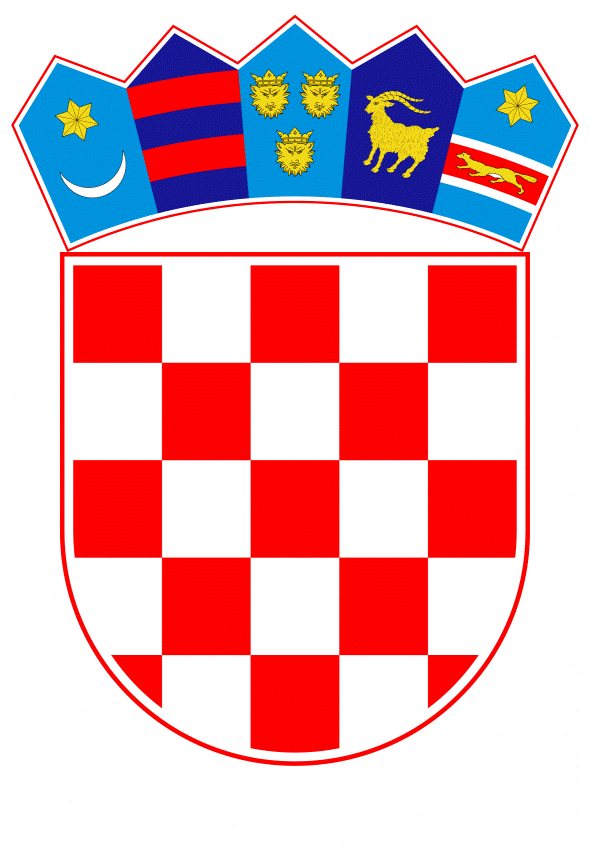 VLADA REPUBLIKE HRVATSKEZagreb, 18. siječnja 2024.______________________________________________________________________________________________________________________________________________________________________________________________________________________________PrijedlogNa temelju članka 7. Zakona o sklapanju i izvršavanju međunarodnih ugovora („Narodne novine“, broj 28/96.), Vlada Republike Hrvatske je na sjednici održanoj __________ 2024. donijela O D L U K Uo pokretanju postupka za sklapanje Ugovora o zajmu između Republike Hrvatske i Međunarodne banke za obnovu i razvoj za Projekt integriranih usluga zemljišne administracije i pravosuđaI.Na temelju članka 139. Ustava Republike Hrvatske („Narodne novine“, br. 85/10. - pročišćeni tekst i 5/14. - Odluka Ustavnog suda Republike Hrvatske), pokreće se postupak za sklapanje Ugovora o zajmu između Republike Hrvatske i Međunarodne banke za obnovu i razvoj za Projekt integriranih usluga zemljišne administracije i pravosuđa (u daljnjem tekstu: Ugovor o zajmu).II.Republika Hrvatska primljena je u punopravno članstvo Međunarodne banke za obnovu i razvoj (u daljnjem tekstu: IBRD) 25. veljače 1993.IBRD predstavlja značajan izvor strane financijske potpore koja pridonosi ukupnom razvoju Republike Hrvatske.Do danas, s IBRD-om je sklopljeno 68 ugovora za 47 dugoročnih javnih zajmova i 21 zajam uz državno jamstvo, u ukupnom iznosu oko 3,83 milijarde eura, kao i darovnice vrijedne preko 64,07 milijuna eura.III.Sklapanje Ugovora o zajmu predlaže se radi potrebne podrške Republici Hrvatskoj za unaprjeđenje digitalnih usluga i funkcionalne integracije zemljišne administracije i sudskih tijela kojima upravljaju Ministarstvo pravosuđa i uprave (MPU) i Državna geodetska uprava (DGU).Projekt obuhvaća pet glavnih komponenti: Komponenta A. - Integrirane digitalne usluge zemljišnoknjižnih odjela i sudova – 10,5 milijuna eura; Komponenta B. - Integracija digitalnih usluga državnih registara i geoprostornih podataka – 7,5 milijuna eura;  Komponenta C. - Poboljšana digitalna integracija zemljišnih knjiga i katastra – 32,4 milijuna eura;Komponenta D. - Integrirana infrastruktura sudova, zemljišnoknjižnih odjela i katastarskih ureda – 53,6 milijuna eura;Komponenta E. - Izgradnja institucionalnih kapaciteta, analiza javne politike i upravljanje projektom – 6 milijuna eura.Ukupna vrijednost predloženog zajma je 110 milijuna eura.U okviru komponente A. financirat će se aktivnosti kojima će se podržati digitalizacija i integracija zemljišno knjižnih i sudskih podataka i usluga.U okviru komponente B. financirati će se aktivnosti kojima će se pridonijeti integraciji digitalnih usluga državnih registara i geoprostornih podataka.U okviru komponente C. financirati će se aktivnosti kojima će se poboljšati digitalna integracija zemljišnih knjiga i katastra.U okviru komponente D. financirati će se aktivnosti kojima će se integrirati infrastruktura sudova, zemljišnoknjižnih odjela i katastarskih ureda.U okviru komponente E. financirati će se aktivnosti kojima će se pridonijeti izgradnji institucionalnih kapaciteta, analizi javnih politika i upravljanju projektom.IV.Prihvaća se Nacrt ugovora o zajmu, kao osnova za vođenje pregovora.Nacrt ugovora o zajmu iz stavka 1. ove točke sastavni je dio ove Odluke.V.Određuje se izaslanstvo Republike Hrvatske za vođenje pregovora u sljedećem sastavu:glavna tajnica Ministarstva pravosuđa i uprave, voditeljica izaslanstva;tri predstavnika Ministarstva pravosuđa i uprave, članovi;tri predstavnika Državne geodetske uprave, članovi; itri predstavnika Ministarstva financija, članoviZa rad izaslanstva i vođenje pregovora nije potrebno osigurati dodatna financijska sredstva u državnom proračunu Republike Hrvatske.Ovlašćuje se voditelj izaslanstva da, u ime izaslanstva Republike Hrvatske, potpiše zapisnik s pregovora i ostalu potrebnu dokumentaciju.VI.Ovlašćuje se ministar financija da, u ime Republike Hrvatske, potpiše Ugovor o zajmu. VII.Sredstva za otplatu glavnice zajma i plaćanje kamata, koje u ratama dospijevaju dva puta godišnje do 2034. godine, kao i sredstva za plaćanje početne naknade i naknade na neiskorištena sredstva, osiguravaju se u državnom proračunu Republike Hrvatske na pozicijama Ministarstva financija.VIII.Ugovor o zajmu ne zahtijeva donošenje novih ili izmjenu postojećih zakona, ali podliježe potvrđivanju sukladno članku 18. Zakona o sklapanju i izvršavanju međunarodnih ugovora.KLASA: URBROJ: Zagreb, PREDSJEDNIKmr. sc. Andrej PlenkovićO B R A Z L O Ž E NJ EUz točku I.Navodi se ustavni temelj za pokretanje postupka za sklapanje Ugovora o zajmu između Republike Hrvatske i Međunarodne banke za obnovu i razvoj za Projekt integriranih usluga zemljišne administracije i pravosuđaUz točku II.Ocjenjuje se aktualno stanje vezano uz dosad ostvarenu suradnju Republike Hrvatske s Međunarodnom bankom za obnovu i razvoj.Uz točku III.Navodi se razlog zbog kojeg se predlaže sklapanje Ugovora o zajmu između Republike Hrvatske i Međunarodne banke za obnovu i razvoj za Projekt integriranih usluga zemljišne administracije i pravosuđa - pružanje podrške Republici Hrvatskoj za unaprjeđenje digitalnih usluga i funkcionalne integracije zemljišne administracije.Uz točku IV.Navodi se da se prihvaća tekst nacrta Ugovora o zajmu između Republike Hrvatske i Međunarodne banke za obnovu i razvoj Projekt integriranih usluga zemljišne administracije i pravosuđa, koji je sastavni dio ove Odluke, kao osnova za vođenje pregovora.Uz točku V.Određuje se sastav izaslanstva Republike Hrvatske za vođenje pregovora uz odredbu o troškovima.Uz točku VI.Ovlašćuje se potpisnik Ugovora o zajmu između Republike Hrvatske i Međunarodne banke za obnovu i razvoj za  Projekt integriranih usluga zemljišne administracije i pravosuđa.Uz točku VII.Navodi se da će izvršenje Ugovora o zajmu zahtijevati osiguranje financijskih sredstava iz državnog proračuna.Uz točku VIII.Navodi se da Ugovor o zajmu između Republike Hrvatske i Međunarodne banke za obnovu i razvoj za Projekt integriranih usluga zemljišne administracije i pravosuđa ne zahtijeva donošenje novih ili izmjenu postojećih zakona, ali podliježe potvrđivanju prema članku 18. Zakona o sklapanju i izvršavanju međunarodnih ugovora. Predlagatelj:Ministarstvo pravosuđa i upravePredmet:Prijedlog odluke o pokretanju postupka za sklapanje Ugovora o zajmu između Republike Hrvatske i Međunarodne banke za obnovu i razvoj za Projekt integriranih usluga zemljišne administracije i pravosuđa 